G-BOOT FAQ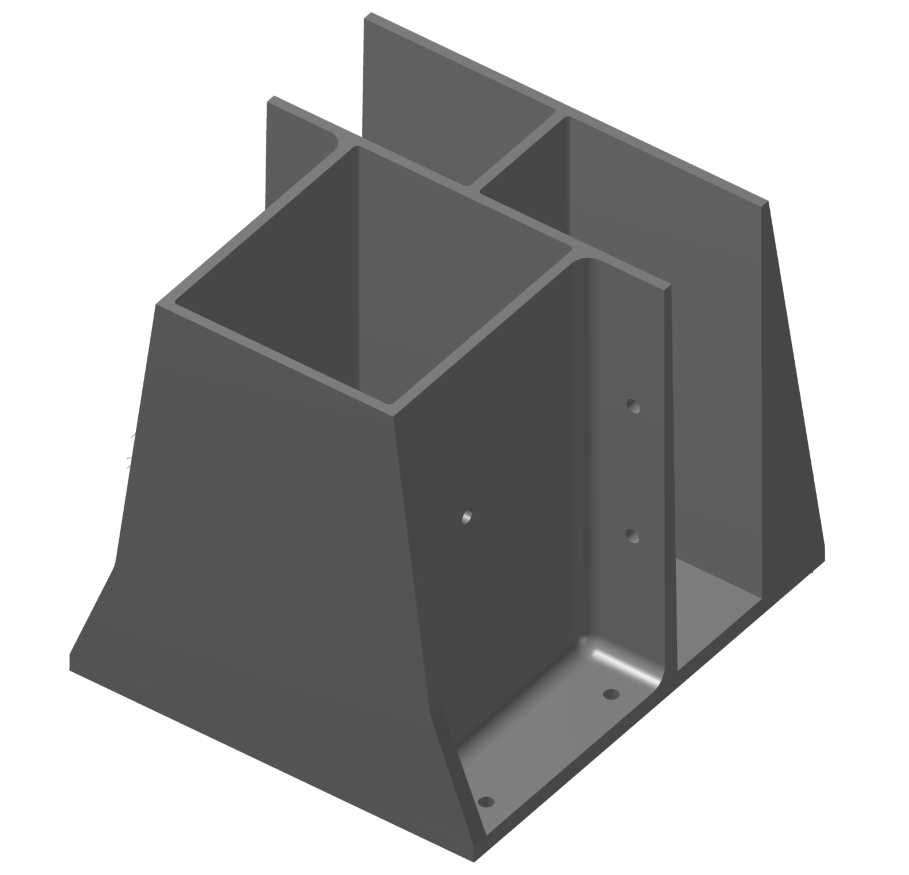 1. How much does each boot cost?	A. Each boot costs $21 and included the required 		fasteners to secure the boot into a wood nailer.2. How much does each G-BOOT weigh?	A. Each plastic boot is easy to handle and weighs 		approximately 2.05 pounds.3. Is the G-BOOT reusable?	A. Yes, you can reuse the G-BOOT.  Prior to each 		installation, the boot should be inspected for crack, 		tears, breaks or other damage.4. G-BOOT cost vs. metal guardrail cost.	A. Two G-Boots and 4 – 2x 4’s, to make an 8-foot 		section, with labor costs approximately $55.  An 8 –		foot section of metal guardrail, with two bases		without labor, costs approximately $155 plus shipping.5. What substrates can the G-BOOT be installed on?	A. The G-BOOT can be used on new construction or 	existing buildings and installed directly onto 22-`18Ga. 	metal deck, through a wood nailer and into metal deck 	and concrete. The competent person is responsible to ensure 	the substrate will support the intended load.COPYRIGHT 2019 | SAFETY KEVIN, LLC IS A VETERAN OWNED BUSINESS | KEVIN@SAFETYKEVIN.COM